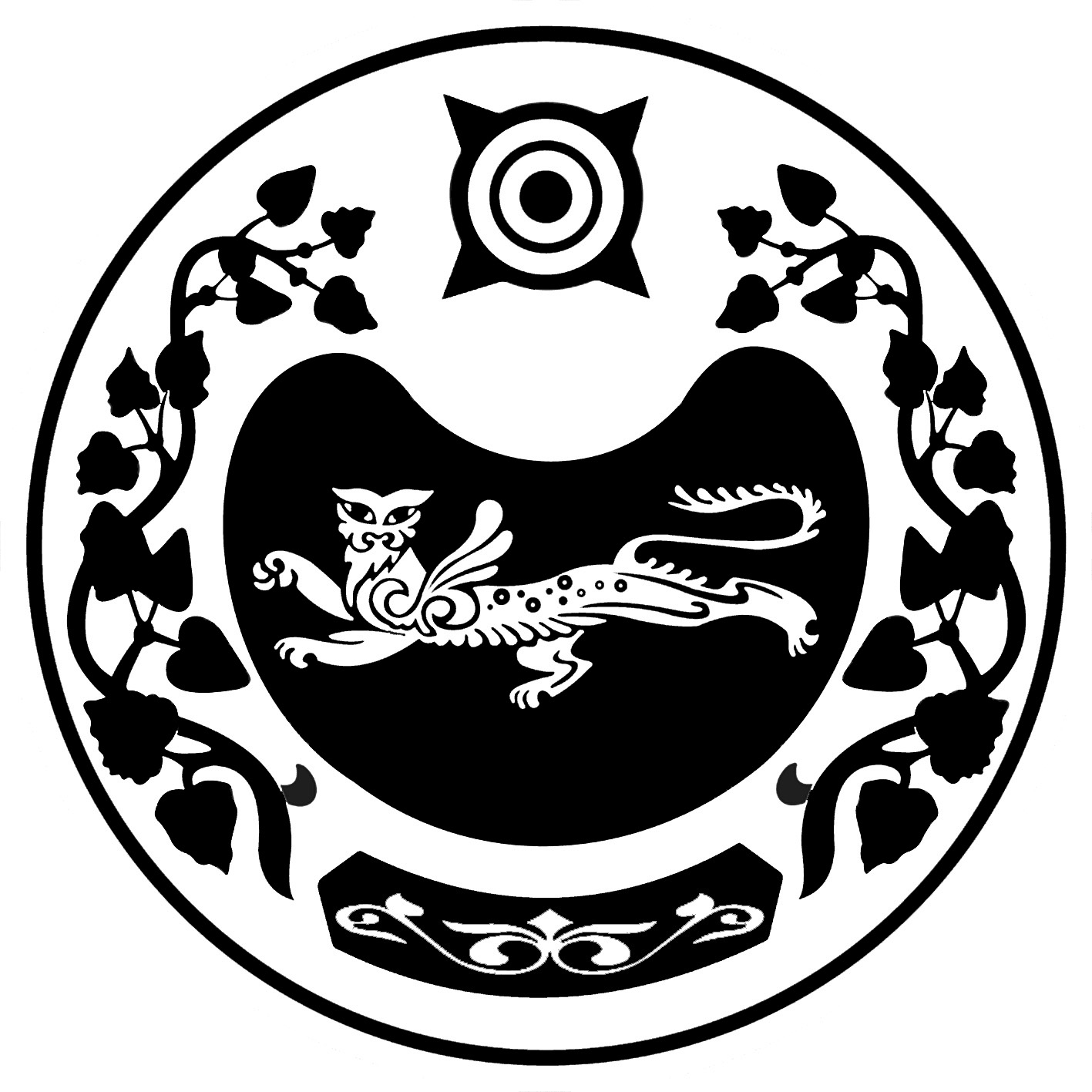      РОССИЯ ФЕДЕРАЦИЯЗЫ				  РОССИЙСКАЯ ФЕДЕРАЦИЯ  ХАКАС РЕСПУБЛИКАНЫН		                          РЕСПУБЛИКА ХАКАСИЯАUБАН ПИЛТIРI АЙМААНЫY		                          УСТЬ-АБАКАНСКИЙ РАЙОН  РАЙКОВСКИЙ ААЛ ЧJБI		                          АДМИНИСТРАЦИЯ                                                                                              РАЙКОВСКОГО СЕЛЬСОВЕТАПОСТАНОВЛЕНИЕот 10.11.2019 г.     № 63-паал РайковО подготовке объектов и населенных пунктов к осеннее - зимнему пожароопасному периоду 2019 – 2020 годов на территории Райковского сельсовета          В соответствии с Федеральными законами от 21.12.1994 № 69-ФЗ «О пожарной безопасности» (с последующими изменениями), от 22.07.2008 № 123-ФЗ «Технический регламент о требованиях пожарной безопасности», постановлением Правительства Российской Федерации от 25.04.2012 3 390 « О противопожарном режиме», Законом Республики Хакасия от 28.06.2006 № 34-ЗРХ « О пожарной безопасности», с учетом рекомендаций решения Комиссии по предупреждению чрезвычайных ситуаций и обеспечению пожарной безопасности при администрации Райковского сельсовета, руководствуясь статьей 9 Устава муниципального образования Райковского сельсовета Усть – Абаканского района           ПОСТАНОВЛЯЕТ:Администрации Райковского сельсовета: Обеспечить контроль за складывающейся пожарной обстановкой на территории администрации Райковского сельсовета, принимать оперативные меры при угрозе и возникновении чрезвычайных ситуаций. Организовать через средства массовой информации информирование населения о складывающейся пожарной обстановке, необходимости соблюдения правил пожарной безопасности и ответственности за их нарушение, действиях при угрозе и возникновении чрезвычайных ситуаций, необходимости страхования имущества. Организовать работу в осеннее - зимний пожароопасный период 2019-2020 годов в администрации Райковского сельсовета патрульных, патрульно-маневренных, маневренных и патрульно-контрольных групп. В срок до 10.11.2019 года уточнить порядок оповещения населения о чрезвычайной ситуации, а также порядок сбора и привлечения населения к тушению пожаров с использованием всех возможных средств оповещения. До 16 ноября 2019 года организовать и провести комиссионную проверку состояния минерализованных полос (опашки), а также наличия средств пожаротушения в муниципальных образованиях Райковского сельсовета.Организовать: Выполнение первичных мер пожарной безопасности, определенных статьей 63 Федерального закона от 22.07.2008 № 123-ФЗ «Технический регламент о требованиях пожарной безопасности». В срок до 10 ноября 2019 года выполнение соответствующих мероприятий и соблюдение требований, установленных Правилами противопожарного режима в Российской Федерации, утвержденными постановлением Правительства Российской Федерации от 25.04.2012 № 390 «О противопожарном режиме». Систему контроля, позволяющую своевременно обнаруживать и тушить пожары, палы сухой растительности и возгорания путем проведения патрулирования, наблюдения с возвышенных мест и другими способами с привлечением подразделений добровольной пожарной охраны, маневренных, патрульно-маневренных и патрульных групп, принимать оперативные меры по тушению выявленных пожаров.Обеспечить: При получении штормового предупреждения своевременное информирование населения муниципальных образований с использованием всех имеющихся средств оповещения. Контроль за выполнением первичных мер пожарной безопасности в границах населенных пунктов в осенне - зимний пожароопасный период. Совместно  с сотрудниками отдела надзорной деятельности и профилактической работы ГУ МЧС России по Республике Хакасия, группы противопожарной профилактики ОПС Республики Хакасия № 10, членами ДПК, участковыми уполономоченными полиции организовать проведение подворовых обходов и рейдов, при этом уделить внимание качеству и адресности проводимой работы. Обратить особое внимание на социально неблагополучные и многодетные семьи, одиноко проживающих лиц, лиц с ограниченными возможностями.  Обратить особое внимание на обеспечение пожарной безопасности на территориях полигонов твердых бытовых отходов и свалок, обеспечить эффективный мониторинг на данных территориях и принимать оперативные меры по тушению выявленных пожаров. Организовать и провести:- комплексные проверки соответствия территорий поселений требованиям пожарной безопасности, обратив внимание на очистку территорий населенных пунктов от сухой растительности и мусора, наличие и приспособленность водоисточников для целей пожаротушения, подъездов, проездов, возможность использования имеющейся водовозной и землеройной техники;- разъяснительную работу с гражданами о необходимости очистки дворов, участков, находящихся в собственности и пользовании от мусора и сухой травы;- комплекс мероприятий по уборке и вывозу горючего мусора с территорий поселений, по очистке и восстановлению минерализованных полос.       3.6. Реализовать мероприятия по организации агитационной работы среди населения по     добровольному страхованию своего имущества от пожара.       3.7. Провести учет имеющейся водовозной и инженерной техники, которая может быть использована для тушения лесных и степных пожаров, определить порядок ее привлечения для целей пожаротушения.       3.8.  Организовать проведение противопожарной пропаганды по выполнению правил пожарной безопасности через распространение памяток и листовок, используя сайт сельсовета, на собраниях и сходах граждан по месту жительства. Задействовать потенциал старост и учащихся образовательных организаций для проведения мероприятий по профилактике пожаров и разъяснительной работы с населением в семье.       3.9. Создать в противопожарный период 2019 года патрульные, патрульно – маневренные, маневренные и патрульно – контрольные группы для проведения мероприятий по предупреждению происшествий и чрезвычайных ситуаций, связанных с пожарами, оперативного реагирования по защите населенных пунктов при угрозе перехода лесных и степных пожаров.      3.10. В срок до 31.12.2019 года рассмотреть возможность приобретения автономных пожарных извещателей ( АПИ) и установки их в домах социально неблагополучных и многодетных семей, одиноко проживающих лиц, лиц с ограниченными возможностями        4. Специалисту 1 категории Райковского сельсовета Усть – Абаканского района (Нечкиной И.Г.) разместить настоящее постановление на официальном сайте администрации Усть – Абаканского района в сети «Интернет».        5. Контроль за исполнением настоящего Постановления оставляю за собой.Глава Райковского сельсовета                                              В.Г.Ковальчук